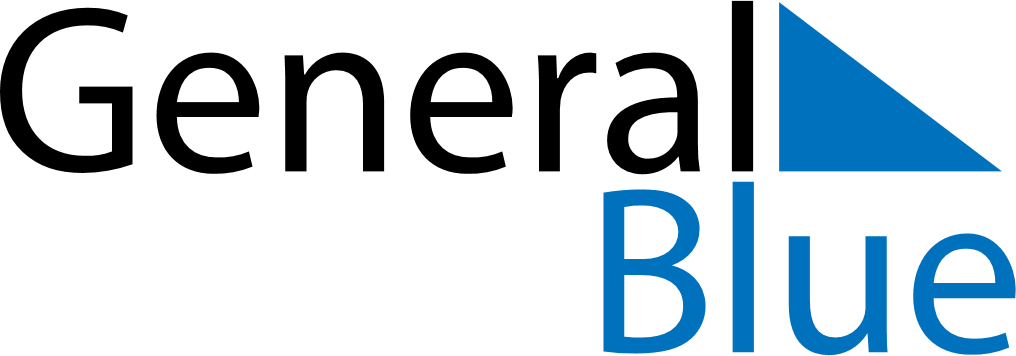 June 2023June 2023June 2023June 2023AustriaAustriaAustriaMondayTuesdayWednesdayThursdayFridaySaturdaySaturdaySunday1233456789101011Corpus Christi121314151617171819202122232424252627282930